Please complete this form with as much information as possible as this will help your nurse to assess your travel health needs before your trip.	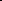 Please return to reception to arrange a Travel Clinic Appointment.Name:Date of Birth:Contact Telephone Number:Date of Travel:Length Of stay:DESTINATION: GIVE DETAILS OF THE COUNTRIES YOU WILL BE VISITING, IN THE CORRECT ORDER, INCLUDING ANY COUNTRY YOU MAY BE PASSING THROUGHDESTINATION: GIVE DETAILS OF THE COUNTRIES YOU WILL BE VISITING, IN THE CORRECT ORDER, INCLUDING ANY COUNTRY YOU MAY BE PASSING THROUGHDESTINATION: GIVE DETAILS OF THE COUNTRIES YOU WILL BE VISITING, IN THE CORRECT ORDER, INCLUDING ANY COUNTRY YOU MAY BE PASSING THROUGHDESTINATION: GIVE DETAILS OF THE COUNTRIES YOU WILL BE VISITING, IN THE CORRECT ORDER, INCLUDING ANY COUNTRY YOU MAY BE PASSING THROUGHDESTINATION: GIVE DETAILS OF THE COUNTRIES YOU WILL BE VISITING, IN THE CORRECT ORDER, INCLUDING ANY COUNTRY YOU MAY BE PASSING THROUGHDESTINATION: GIVE DETAILS OF THE COUNTRIES YOU WILL BE VISITING, IN THE CORRECT ORDER, INCLUDING ANY COUNTRY YOU MAY BE PASSING THROUGHDESTINATION: GIVE DETAILS OF THE COUNTRIES YOU WILL BE VISITING, IN THE CORRECT ORDER, INCLUDING ANY COUNTRY YOU MAY BE PASSING THROUGHDESTINATION: GIVE DETAILS OF THE COUNTRIES YOU WILL BE VISITING, IN THE CORRECT ORDER, INCLUDING ANY COUNTRY YOU MAY BE PASSING THROUGHDESTINATION: GIVE DETAILS OF THE COUNTRIES YOU WILL BE VISITING, IN THE CORRECT ORDER, INCLUDING ANY COUNTRY YOU MAY BE PASSING THROUGHCOUNTRY TO BE VISITEDCOUNTRY TO BE VISITEDCOUNTRY TO BE VISITEDEXACT LOCATION OR REGIONCITY OR RURALCITY OR RURALCITY OR RURALCITY OR RURALLENGTH OF STAY1.1.1.2.2.2.3.3.3.Have you taken out travel insurance for this trip? Do you plan to travel abroad again in the future?Have you taken out travel insurance for this trip? Do you plan to travel abroad again in the future?Have you taken out travel insurance for this trip? Do you plan to travel abroad again in the future?Have you taken out travel insurance for this trip? Do you plan to travel abroad again in the future?Have you taken out travel insurance for this trip? Do you plan to travel abroad again in the future?Have you taken out travel insurance for this trip? Do you plan to travel abroad again in the future?Have you taken out travel insurance for this trip? Do you plan to travel abroad again in the future?Have you taken out travel insurance for this trip? Do you plan to travel abroad again in the future?Have you taken out travel insurance for this trip? Do you plan to travel abroad again in the future?TYPE OF TRAVEL AND PURPOSE OF TRIP - PLEASE TICK ALL THAT APPLYTYPE OF TRAVEL AND PURPOSE OF TRIP - PLEASE TICK ALL THAT APPLYTYPE OF TRAVEL AND PURPOSE OF TRIP - PLEASE TICK ALL THAT APPLYTYPE OF TRAVEL AND PURPOSE OF TRIP - PLEASE TICK ALL THAT APPLYTYPE OF TRAVEL AND PURPOSE OF TRIP - PLEASE TICK ALL THAT APPLYTYPE OF TRAVEL AND PURPOSE OF TRIP - PLEASE TICK ALL THAT APPLYTYPE OF TRAVEL AND PURPOSE OF TRIP - PLEASE TICK ALL THAT APPLYTYPE OF TRAVEL AND PURPOSE OF TRIP - PLEASE TICK ALL THAT APPLYTYPE OF TRAVEL AND PURPOSE OF TRIP - PLEASE TICK ALL THAT APPLY□ Holiday                          □ Staying in hotel       □ Backpacking                       Additional information□ Business trip                □ Cruise ship trip       □ Camping/hostels□ Expatriate                     □ Safari                        □ Adventure□ Volunteer work           □ Pilgrimage               □ Diving□ Healthcare worker      □ Medical tourism     □ Visiting friends/family□ Holiday                          □ Staying in hotel       □ Backpacking                       Additional information□ Business trip                □ Cruise ship trip       □ Camping/hostels□ Expatriate                     □ Safari                        □ Adventure□ Volunteer work           □ Pilgrimage               □ Diving□ Healthcare worker      □ Medical tourism     □ Visiting friends/family□ Holiday                          □ Staying in hotel       □ Backpacking                       Additional information□ Business trip                □ Cruise ship trip       □ Camping/hostels□ Expatriate                     □ Safari                        □ Adventure□ Volunteer work           □ Pilgrimage               □ Diving□ Healthcare worker      □ Medical tourism     □ Visiting friends/family□ Holiday                          □ Staying in hotel       □ Backpacking                       Additional information□ Business trip                □ Cruise ship trip       □ Camping/hostels□ Expatriate                     □ Safari                        □ Adventure□ Volunteer work           □ Pilgrimage               □ Diving□ Healthcare worker      □ Medical tourism     □ Visiting friends/family□ Holiday                          □ Staying in hotel       □ Backpacking                       Additional information□ Business trip                □ Cruise ship trip       □ Camping/hostels□ Expatriate                     □ Safari                        □ Adventure□ Volunteer work           □ Pilgrimage               □ Diving□ Healthcare worker      □ Medical tourism     □ Visiting friends/family□ Holiday                          □ Staying in hotel       □ Backpacking                       Additional information□ Business trip                □ Cruise ship trip       □ Camping/hostels□ Expatriate                     □ Safari                        □ Adventure□ Volunteer work           □ Pilgrimage               □ Diving□ Healthcare worker      □ Medical tourism     □ Visiting friends/family□ Holiday                          □ Staying in hotel       □ Backpacking                       Additional information□ Business trip                □ Cruise ship trip       □ Camping/hostels□ Expatriate                     □ Safari                        □ Adventure□ Volunteer work           □ Pilgrimage               □ Diving□ Healthcare worker      □ Medical tourism     □ Visiting friends/family□ Holiday                          □ Staying in hotel       □ Backpacking                       Additional information□ Business trip                □ Cruise ship trip       □ Camping/hostels□ Expatriate                     □ Safari                        □ Adventure□ Volunteer work           □ Pilgrimage               □ Diving□ Healthcare worker      □ Medical tourism     □ Visiting friends/family□ Holiday                          □ Staying in hotel       □ Backpacking                       Additional information□ Business trip                □ Cruise ship trip       □ Camping/hostels□ Expatriate                     □ Safari                        □ Adventure□ Volunteer work           □ Pilgrimage               □ Diving□ Healthcare worker      □ Medical tourism     □ Visiting friends/familyWebsite resources: NaTHNaC will provide you with all your travel information.Website resources: NaTHNaC will provide you with all your travel information.Website resources: NaTHNaC will provide you with all your travel information.Website resources: NaTHNaC will provide you with all your travel information.Website resources: NaTHNaC will provide you with all your travel information.Website resources: NaTHNaC will provide you with all your travel information.Website resources: NaTHNaC will provide you with all your travel information.Website resources: NaTHNaC will provide you with all your travel information.Website resources: NaTHNaC will provide you with all your travel information.Vaccination History:Vaccination History:Vaccination History:Vaccination History:Vaccination History:Vaccination History:Vaccination History:Vaccination History:Vaccination History: Please tick any vaccines that you have previously been given and the approximate date (if known), Please tick any vaccines that you have previously been given and the approximate date (if known), Please tick any vaccines that you have previously been given and the approximate date (if known), Please tick any vaccines that you have previously been given and the approximate date (if known), Please tick any vaccines that you have previously been given and the approximate date (if known), Please tick any vaccines that you have previously been given and the approximate date (if known), Please tick any vaccines that you have previously been given and the approximate date (if known), Please tick any vaccines that you have previously been given and the approximate date (if known), Please tick any vaccines that you have previously been given and the approximate date (if known),VaccinationVaccinationDatePlease note the vaccinations listed are provided on the NHS. For other vaccinations please contact your local private travel clinic or pharmacyMalaria medication is not provided by the NHS and has to be bought from travel clinic/pharmacistPlease note the vaccinations listed are provided on the NHS. For other vaccinations please contact your local private travel clinic or pharmacyMalaria medication is not provided by the NHS and has to be bought from travel clinic/pharmacistPlease note the vaccinations listed are provided on the NHS. For other vaccinations please contact your local private travel clinic or pharmacyMalaria medication is not provided by the NHS and has to be bought from travel clinic/pharmacistPlease note the vaccinations listed are provided on the NHS. For other vaccinations please contact your local private travel clinic or pharmacyMalaria medication is not provided by the NHS and has to be bought from travel clinic/pharmacistPlease note the vaccinations listed are provided on the NHS. For other vaccinations please contact your local private travel clinic or pharmacyMalaria medication is not provided by the NHS and has to be bought from travel clinic/pharmacistPlease note the vaccinations listed are provided on the NHS. For other vaccinations please contact your local private travel clinic or pharmacyMalaria medication is not provided by the NHS and has to be bought from travel clinic/pharmacistTetanusTetanusPlease note the vaccinations listed are provided on the NHS. For other vaccinations please contact your local private travel clinic or pharmacyMalaria medication is not provided by the NHS and has to be bought from travel clinic/pharmacistPlease note the vaccinations listed are provided on the NHS. For other vaccinations please contact your local private travel clinic or pharmacyMalaria medication is not provided by the NHS and has to be bought from travel clinic/pharmacistPlease note the vaccinations listed are provided on the NHS. For other vaccinations please contact your local private travel clinic or pharmacyMalaria medication is not provided by the NHS and has to be bought from travel clinic/pharmacistPlease note the vaccinations listed are provided on the NHS. For other vaccinations please contact your local private travel clinic or pharmacyMalaria medication is not provided by the NHS and has to be bought from travel clinic/pharmacistPlease note the vaccinations listed are provided on the NHS. For other vaccinations please contact your local private travel clinic or pharmacyMalaria medication is not provided by the NHS and has to be bought from travel clinic/pharmacistPlease note the vaccinations listed are provided on the NHS. For other vaccinations please contact your local private travel clinic or pharmacyMalaria medication is not provided by the NHS and has to be bought from travel clinic/pharmacistPolioPolioPlease note the vaccinations listed are provided on the NHS. For other vaccinations please contact your local private travel clinic or pharmacyMalaria medication is not provided by the NHS and has to be bought from travel clinic/pharmacistPlease note the vaccinations listed are provided on the NHS. For other vaccinations please contact your local private travel clinic or pharmacyMalaria medication is not provided by the NHS and has to be bought from travel clinic/pharmacistPlease note the vaccinations listed are provided on the NHS. For other vaccinations please contact your local private travel clinic or pharmacyMalaria medication is not provided by the NHS and has to be bought from travel clinic/pharmacistPlease note the vaccinations listed are provided on the NHS. For other vaccinations please contact your local private travel clinic or pharmacyMalaria medication is not provided by the NHS and has to be bought from travel clinic/pharmacistPlease note the vaccinations listed are provided on the NHS. For other vaccinations please contact your local private travel clinic or pharmacyMalaria medication is not provided by the NHS and has to be bought from travel clinic/pharmacistPlease note the vaccinations listed are provided on the NHS. For other vaccinations please contact your local private travel clinic or pharmacyMalaria medication is not provided by the NHS and has to be bought from travel clinic/pharmacistDiphtheriaDiphtheriaPlease note the vaccinations listed are provided on the NHS. For other vaccinations please contact your local private travel clinic or pharmacyMalaria medication is not provided by the NHS and has to be bought from travel clinic/pharmacistPlease note the vaccinations listed are provided on the NHS. For other vaccinations please contact your local private travel clinic or pharmacyMalaria medication is not provided by the NHS and has to be bought from travel clinic/pharmacistPlease note the vaccinations listed are provided on the NHS. For other vaccinations please contact your local private travel clinic or pharmacyMalaria medication is not provided by the NHS and has to be bought from travel clinic/pharmacistPlease note the vaccinations listed are provided on the NHS. For other vaccinations please contact your local private travel clinic or pharmacyMalaria medication is not provided by the NHS and has to be bought from travel clinic/pharmacistPlease note the vaccinations listed are provided on the NHS. For other vaccinations please contact your local private travel clinic or pharmacyMalaria medication is not provided by the NHS and has to be bought from travel clinic/pharmacistPlease note the vaccinations listed are provided on the NHS. For other vaccinations please contact your local private travel clinic or pharmacyMalaria medication is not provided by the NHS and has to be bought from travel clinic/pharmacistHepatitis AHepatitis APlease note the vaccinations listed are provided on the NHS. For other vaccinations please contact your local private travel clinic or pharmacyMalaria medication is not provided by the NHS and has to be bought from travel clinic/pharmacistPlease note the vaccinations listed are provided on the NHS. For other vaccinations please contact your local private travel clinic or pharmacyMalaria medication is not provided by the NHS and has to be bought from travel clinic/pharmacistPlease note the vaccinations listed are provided on the NHS. For other vaccinations please contact your local private travel clinic or pharmacyMalaria medication is not provided by the NHS and has to be bought from travel clinic/pharmacistPlease note the vaccinations listed are provided on the NHS. For other vaccinations please contact your local private travel clinic or pharmacyMalaria medication is not provided by the NHS and has to be bought from travel clinic/pharmacistPlease note the vaccinations listed are provided on the NHS. For other vaccinations please contact your local private travel clinic or pharmacyMalaria medication is not provided by the NHS and has to be bought from travel clinic/pharmacistPlease note the vaccinations listed are provided on the NHS. For other vaccinations please contact your local private travel clinic or pharmacyMalaria medication is not provided by the NHS and has to be bought from travel clinic/pharmacistMMRMMRPlease note the vaccinations listed are provided on the NHS. For other vaccinations please contact your local private travel clinic or pharmacyMalaria medication is not provided by the NHS and has to be bought from travel clinic/pharmacistPlease note the vaccinations listed are provided on the NHS. For other vaccinations please contact your local private travel clinic or pharmacyMalaria medication is not provided by the NHS and has to be bought from travel clinic/pharmacistPlease note the vaccinations listed are provided on the NHS. For other vaccinations please contact your local private travel clinic or pharmacyMalaria medication is not provided by the NHS and has to be bought from travel clinic/pharmacistPlease note the vaccinations listed are provided on the NHS. For other vaccinations please contact your local private travel clinic or pharmacyMalaria medication is not provided by the NHS and has to be bought from travel clinic/pharmacistPlease note the vaccinations listed are provided on the NHS. For other vaccinations please contact your local private travel clinic or pharmacyMalaria medication is not provided by the NHS and has to be bought from travel clinic/pharmacistPlease note the vaccinations listed are provided on the NHS. For other vaccinations please contact your local private travel clinic or pharmacyMalaria medication is not provided by the NHS and has to be bought from travel clinic/pharmacistTyphoidTyphoidPlease note the vaccinations listed are provided on the NHS. For other vaccinations please contact your local private travel clinic or pharmacyMalaria medication is not provided by the NHS and has to be bought from travel clinic/pharmacistPlease note the vaccinations listed are provided on the NHS. For other vaccinations please contact your local private travel clinic or pharmacyMalaria medication is not provided by the NHS and has to be bought from travel clinic/pharmacistPlease note the vaccinations listed are provided on the NHS. For other vaccinations please contact your local private travel clinic or pharmacyMalaria medication is not provided by the NHS and has to be bought from travel clinic/pharmacistPlease note the vaccinations listed are provided on the NHS. For other vaccinations please contact your local private travel clinic or pharmacyMalaria medication is not provided by the NHS and has to be bought from travel clinic/pharmacistPlease note the vaccinations listed are provided on the NHS. For other vaccinations please contact your local private travel clinic or pharmacyMalaria medication is not provided by the NHS and has to be bought from travel clinic/pharmacistPlease note the vaccinations listed are provided on the NHS. For other vaccinations please contact your local private travel clinic or pharmacyMalaria medication is not provided by the NHS and has to be bought from travel clinic/pharmacistAre you currently taking any medication (Including prescribed, purchased or a contraceptive pill)?Are you currently taking any medication (Including prescribed, purchased or a contraceptive pill)?Are you currently taking any medication (Including prescribed, purchased or a contraceptive pill)?Are you currently taking any medication (Including prescribed, purchased or a contraceptive pill)?Are you currently taking any medication (Including prescribed, purchased or a contraceptive pill)?YESNODETAILSDETAILSPLEASE SUPPLY DETAILS OF YOUR PERSONAL MEDICAL HISTORYPLEASE SUPPLY DETAILS OF YOUR PERSONAL MEDICAL HISTORYPLEASE SUPPLY DETAILS OF YOUR PERSONAL MEDICAL HISTORYPLEASE SUPPLY DETAILS OF YOUR PERSONAL MEDICAL HISTORYPLEASE SUPPLY DETAILS OF YOUR PERSONAL MEDICAL HISTORYAre you fit and well todayAre you fit and well todayAre you fit and well todayAre you fit and well todayAre you fit and well todayAny allergies including food, latex, medicationAny allergies including food, latex, medicationAny allergies including food, latex, medicationAny allergies including food, latex, medicationAny allergies including food, latex, medicationSevere reaction to a vaccine beforeSevere reaction to a vaccine beforeSevere reaction to a vaccine beforeSevere reaction to a vaccine beforeSevere reaction to a vaccine beforeTendency to faint with injectionsTendency to faint with injectionsTendency to faint with injectionsTendency to faint with injectionsTendency to faint with injectionsAny surgical operations in the past, including e.g. yourspleen or thymus gland removedAny surgical operations in the past, including e.g. yourspleen or thymus gland removedAny surgical operations in the past, including e.g. yourspleen or thymus gland removedAny surgical operations in the past, including e.g. yourspleen or thymus gland removedAny surgical operations in the past, including e.g. yourspleen or thymus gland removedRecent chemotherapy/radiotherapy/organ transplantRecent chemotherapy/radiotherapy/organ transplantRecent chemotherapy/radiotherapy/organ transplantRecent chemotherapy/radiotherapy/organ transplantRecent chemotherapy/radiotherapy/organ transplantAnaemiaAnaemiaAnaemiaAnaemiaAnaemiaBleeding /clotting disorders (including history of DVT)Bleeding /clotting disorders (including history of DVT)Bleeding /clotting disorders (including history of DVT)Bleeding /clotting disorders (including history of DVT)Bleeding /clotting disorders (including history of DVT)Heart disease (e.g. angina, high blood pressure)Heart disease (e.g. angina, high blood pressure)Heart disease (e.g. angina, high blood pressure)Heart disease (e.g. angina, high blood pressure)Heart disease (e.g. angina, high blood pressure)DiabetesDiabetesDiabetesDiabetesDiabetesDisabilityDisabilityDisabilityDisabilityDisabilityEpilepsy/seizuresEpilepsy/seizuresEpilepsy/seizuresEpilepsy/seizuresEpilepsy/seizuresGastrointestinal (stomach) complaintsGastrointestinal (stomach) complaintsGastrointestinal (stomach) complaintsGastrointestinal (stomach) complaintsGastrointestinal (stomach) complaintsLiver and or kidney problemsLiver and or kidney problemsLiver and or kidney problemsLiver and or kidney problemsLiver and or kidney problemsHIV/AIDSHIV/AIDSHIV/AIDSHIV/AIDSHIV/AIDSImmune system conditionImmune system conditionImmune system conditionImmune system conditionImmune system conditionMental health issues (including anxiety, depression)Mental health issues (including anxiety, depression)Mental health issues (including anxiety, depression)Mental health issues (including anxiety, depression)Mental health issues (including anxiety, depression)Neurological (nervous system) illnessNeurological (nervous system) illnessNeurological (nervous system) illnessNeurological (nervous system) illnessNeurological (nervous system) illnessRespiratory (lung) diseaseRespiratory (lung) diseaseRespiratory (lung) diseaseRespiratory (lung) diseaseRespiratory (lung) diseaseRheumatology (joint) conditionsRheumatology (joint) conditionsRheumatology (joint) conditionsRheumatology (joint) conditionsRheumatology (joint) conditionsSpleen problemsSpleen problemsSpleen problemsSpleen problemsSpleen problemsAny other conditions?Any other conditions?Any other conditions?Any other conditions?Any other conditions?Women onlyWomen onlyWomen onlyWomen onlyWomen onlyWomen onlyWomen onlyWomen onlyWomen onlyAre you pregnant?Are you pregnant?Are you pregnant?Are you pregnant?Are you breast feeding?Are you breast feeding?Are you breast feeding?Are you breast feeding?Are you planning pregnancy while away?Are you planning pregnancy while away?Are you planning pregnancy while away?Are you planning pregnancy while away?Have you undergone FGM / been cut / circumcisedHave you undergone FGM / been cut / circumcisedHave you undergone FGM / been cut / circumcisedHave you undergone FGM / been cut / circumcisedTo be completed by the nurse:To be completed by the nurse:To be completed by the nurse:To be completed by the nurse:To be completed by the nurse:To be completed by the nurse:To be completed by the nurse:To be completed by the nurse:To be completed by the nurse:Date records reviewed:Date records reviewed:Completed by: (nurses name)Completed by: (nurses name)Vaccinations Needed:Vaccinations Needed:Vaccinations Needed:Vaccinations Needed:1.1.1.1.2.2.3333445.5.5.5.6.6.No Vaccinations needed:Patient informed:Patient informed:Appointment date and time: To be arranged by reception. (This will be cancelled by the nurse if no vaccinations are neededAppointment date and time: To be arranged by reception. (This will be cancelled by the nurse if no vaccinations are neededAppointment date and time: To be arranged by reception. (This will be cancelled by the nurse if no vaccinations are neededAppointment date and time: To be arranged by reception. (This will be cancelled by the nurse if no vaccinations are neededAppointment date and time: To be arranged by reception. (This will be cancelled by the nurse if no vaccinations are neededAppointment date and time: To be arranged by reception. (This will be cancelled by the nurse if no vaccinations are needed